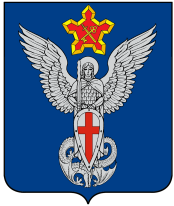 АдминистрацияЕрзовского городского поселенияГородищенского муниципального районаВолгоградской области403010, р.п. Ерзовка, ул. Мелиоративная, дом 2,  тел/факс: (84468) 4-76-20, 4-79-15ПОСТАНОВЛЕНИЕот 02 ноября 2020 года                            №  303О признании открытого конкурса по отбору управляющей организации для управления многоквартирными домами на территории Ерзовского городского поселения, назначенного на 02 ноября 2020 годане состоявшимся	В соответствии с п. 59 Постановления Правительства РФ от 06 февраля 2006 года №75 «Об утверждении Правил проведения органом местного самоуправления открытого конкурса по отбору управляющей организации для управления многоквартирным домом», в виду отсутствия поданных заявок на участие в конкурсе по отбору управляющей организации, ПОСТАНОВЛЯЮ:Признать открытый конкурс по отбору управляющей организации для управления многоквартирными домами на территории Ерзовского городского поселения, назначенный на 02 ноября 2020 года не состоявшимся в виду отсутствия поданных заявок на участие в конкурсе по отбору управляющей организации.Организатору конкурса в соответствии с Постановлением Правительства РФ от 06 февраля 2006 года №75 «Об утверждении Правил проведения органом местного самоуправления открытого конкурса по отбору управляющей организации для управления многоквартирным домом» провести новый конкурс в течение 3 месяцев с даты окончания срока подачи заявок. 2. Настоящее постановление вступает в силу с момента его подписания.3. Контроль за исполнением настоящего постановления оставляю за собой.Глава  Ерзовского городского поселения						С.В. Зубанков 